   Good Teacher Area Faith CommunityChurches of St. Edward & St. Eloi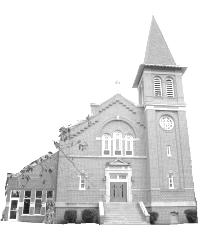 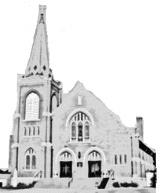 Pastor: Rev. Craig Timmerman (829-3014)Senior Associate Pastor: Fr. Keith Salisbury (1-507-224-2289)Associate Pastor:  Fr. Zach Peterson (476-1688)Parish Sec – Caren Buysse 872-6346 Area Faith Website: goodteacherafc.comReligious Ed. Coordinator –Tina MyhreEmail- goodteacherafcre@hotmail.comDeacon- Bruce Bot 872-5465	Travis Welsh 829-0986	Jason Myhre 829-2829                                   Formed: formed.org (Z8Q2WJ)St. Edward & St. Eloi Email – cbuyssegoodteacherafc@gmail.com	 -stedschurch.comFacebook – St. Edward Catholic ChurchSt. Eloi Website – steloicatholicchurch.weebly.comSt Eloi Facebook- St Eloi Catholic ChurchConvent - 428-3919	Bulletin Coordinator- Cynthia Beisler	                     Bulletin email- stedsbulletin@gmail.com 										 Catholic Charities (1-866-670-5163)Victim’s Hotline – 1-507-233-5313Facebook – One More Time Thrift StoreSt. Edward &  Eloi Mailing Parish Office Address. 56264Office hours:    8:00 am - 11:45 am -12:45 pm – 4:00 pm Tuesday, Wednesday and Friday SUNDAY, JANUARY 5, 2020 – EPIPHANY OF THE LORDHAVE A VERY MERRY CHRISTMAS!!!SUNDAY – Jan 5 – EPIPHANY OF THE LORD8:00 am -8:15 am – Confession at St Edward8:30 am – Mass at St. Edward (Steve LeBrun)10:00 am- 10:15 am – Confession at St Eloi10:30 am – Mass at St. Eloi (For the People of the Parish)MONDAY – Jan 611:30 am - Mass at St Eloi Convent (Presiders Intention) *for Mass time contact Sisters of Mary Morning StarTUESDAY – Jan 712:00 pm - Mass at St Eloi Convent (Shirley Sussner) WEDNESDAY – Jan 8 10:00 – 10:20 am – Confession at St Edward10:30 am – Mass at St Edward (Ernie Thooft)12:00 pm – Mass at St. Eloi Convent (Ann Fier)5:30 pm – 6:15 pm – Religious Ed Family Meal at St Edward Church Basement6:30 pm – Adoration of the Blessed Sacrament at St Edward 6:30 pm – RELIGIOUS EDUCATION 6:15 pm - CATACHESIS OF THE GOOD SHEPHARD at St EloiTHURSDAY – Jan 97:00 am - Mass at St Edwards (Vincent Bot & Pam Haukom) *Confessions after Mass12:00 pm - Mass at St Eloi Convent (Alfred & Irene Rabaey and Family) 4:45 pm – 5:30 pm – Children’s Adoration with the Sisters of Mary of Morning Star at St Eloi Convent; children womb-12 are invited!!5:00 pm – 7:00 pm - Adoration at St EdwardFRIDAY – Jan 105:45 am – TMIY Gathering in KC Hall7:30 am - Mass at St Eloi Convent ( Determan) 2:30 pm – Mass at Manor (Loving Intentions of Lucille Hoffman)SATURDAY –Jan 1112:00 pm - Mass at St Eloi Convent (Presiders Intention)4:45 pm – 5:20 pm Confession at St Edwards5:30 pm – Mass at St Edwards (Daniel & Agnes Laleman)SUNDAY – Jan 128:00 am -8:15 am – Confession at St Edward8:30 am – Mass at St. Edward (Sharon Tholkes)10:00 am- 10:15 am – Confession at St Eloi10:30 am – Mass at St. Eloi (Arnold & Emma Hennen)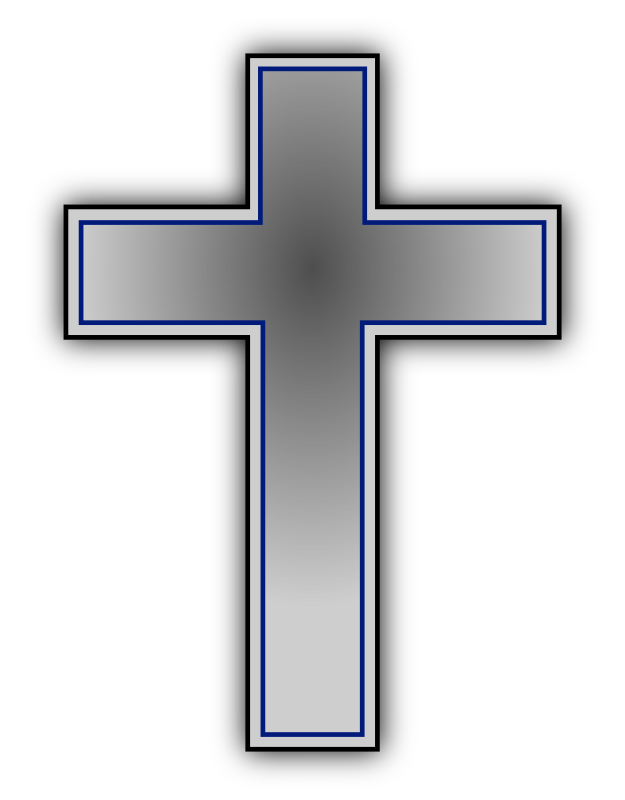 Catholic Athletes Youth Group - Starting Jan 8th, youth grades 7-12 are invited to attend Cathletes Youth Group after RE classes from 7:30-8:30pm in the St. Ed's School gym.  We will be playing games, hear from other Catholic athletes, have some time to ask Fr. Zach questions & learn from him, along with some prayer time.  This group is not exclusive to athletes, but we will be learning how our faith and athletic activities work together and how to live and play as a Cathlete. MASS  and PRAYERS FOR VOCATIONS FOR UPCOMING WEEKSunday, Jan 5: Pray for Fr Harry Behan, Fr William Bowles, Dcn Bruce Bot, Sem. Nathan Hansen;  Isaiah 60:1-6;  Psalm 72:1-2, 7-8, 10-13;  Ephesians 3:2-3, 5-6;  Matthew 2:1-12What gifts can I give the Christ Child?     Monday, Jan 6:  Pray for Fr David Breu, Fr Eugene Brown, Dcn Rick Christiansen, Dcn John Hayes (Sem.);  1 John 3:22-4:6;  Psalm 2:7-8, 10-12;  Matthew 4:12-17, 23-25How have I most grown in wisdom and in my relationship with God this year?Tuesday, Jan 7:  Pray for Fr Patrick Casey, Fr James Devorak, Dcn Timothy Dolan, James Herzog (Sem.) 1 John 4:7-10: Psalm 72: 1-4, 7-8: Mark 6:34-44Wednesday, Jan 8:  Pray for Fr Michael Doyle, Fr Cornelius Ezeiloaku, Fr Frederick Fink, Luke Miller (Sem.);  1 John 4:7-10;  Psalm 72:1-4, 7-8; Mark 6:34-44How might I embrace the reality of Christ who lives in me?Thursday, Jan 9: Pray for Fr Robert Goblirsch, Fr John Goggin, Nolan Meyer (Sem); 1 John 5:5-13;  Psalm 147:12-15, 19-20;  Luke 5:12-16How might I speak and act more for God’s ways in my daily life?Friday, Jan 10:  Pray for Msgr. Douglas Grams, Fr Richard Gross, Fr Eugene Hackert, Dcn Shawn Polman (Sem.);  1 John 5:14-21, Psalm 149:1-6, 9;  John 3:22-30How have God’s love and power been most evident to me this past year?  Saturday, Jan 11:  Pray for Fr Lawrence Hansen, Fr Anthony Hesse, Sam Rosemeier (Sem.);  Isaiah 42:1-4, 6-7;  Psalm 29:1-4, 9-10;  Acts 10:34-38;  Matthew 3:13-17How might I join with others to stop the suffering of innocent children throughout the world?SACRAMENTS OF THE CHURCH: Marriage, Becoming Catholic, Baptisms, Sacrament of the Sick (Anointing) – Call the Rectory 872-6346 EUCHARIST TO SHUT-INS:  If you or someone you know would like to receive the Sacrament of the Eucharist at homeST ELOI - Contact:  Nuytten 829-9690.ST EDWARD - During the week of Dec 29 – Jan 4 – Contact:  Bruce Bot 872-5465BAPTISM PREP – To set up a baptism date please call the St. Edward Office at 507-872-6346. Please check the Church website for the God Parent Requirements.RCIA -We believe that Jesus Christ came to reveal the fullness of God's love for us, and we continue to celebrate that love through praise, sacraments, service, and community. If you or someone you know is interested in joining our Church, or in learning more about the Catholic Church please contact Deacon Bruce Bot at 507-828-7012NOTICE - We will begin emailing announcements for the different activities that we do:  our prayer vigils, come and see weekend retreats for young women, and philosophy evenings or weekends for youth.  If you would like to receive these announcements, please send an email to us at sistersofmarymorningstar@gmail.com and let us know which of the 3 (or all) announcements you are interested in.   It is always a joy when you come to pray with us! You are welcome to pray in our chapel whenever you'd like.ST EDWARD WEEKLY REPORT:ROSARY SOCIETY MEMBERS – Our general intention throughout the year is for world peace and an increase of vocations to the priesthood and religious life (Dec. – for the devotion to the Christ Child;  Jan is for World Peace and an increase in vocations to the Priesthood and Religious Life) we need and welcome new members to complete our roses. If you have any questions and/or would like to join, please call Judy Bot at 872-6525 or Marian Laleman at 872-6807. Thank you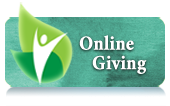 Online Giving Online Giving helps you maintain you’re giving even if you cannot be here at  This also helps the parish streamline our cash flow, especially during bad weather or vacation times. Go to our parish website at www.stedschurch.com to get started today.CCW NEWS: CCW guild lists have been sent out reminder to pay dues of $40 made out to St. Edward CCW.  Can be sent to Juanita Bot or put in the collection basket.  Thank you. THANK YOU!  THANK YOU!  -  St. Edward Council of Catholic Women and Knights of Columbus would like to thank everyone for their generosity shown to our food drive for the "Mustang Market" at SMSU.  Wow!  They were impressed and very thankful.  One final trip of delivery will be made the week of January 6th. If you are planning to donate and haven't, please do so BEFORE January 6th!  Thank you again and God bless you for your generosity!NEEDED – Sunday the 12th the Liturgy committee would like help taking down the Christmas Decorations after Mass.   THANK YOU SO MUCH!!FALL FESTIVAL PRIZES:  These people still need to pick up their prizes from the fall festival:  Paul Swedzinski, Ann Longtin, Ted Schmitz, Andrea Opdahl, Sherry Kern, Tony Mead, Terry Schreiber, Bruce Laleman, Pat Schmidt, Francis Engels, Hilary DeVlaeminck, Jeff Buysse, Kurt Fier, Dale Buysse, Dodie Derynck, Shelly Ratajczak, Karen Lussenhop, and Betty Gossen.  Please stop in and grab it during office.THANK YOU!! THANK YOU!Thank you to our Quilting Ladies for donating 4 beautiful quilts last winter.  These gifts of your time and talent were donated to HEART TO HEART to bless someone in need.  GOD BLESS YOU!   THANK YOU!!!FLURRY OF FUN - Tickets for the Flurry will go on sale on January 2nd.  They are $40 each.  They include a meal catered by Robert Deslauriers Catering and Entertainment by Rock It Man – Dueling Pianos.  This promises to be a fantastic evening!   **The Flurry committee is also accepting gifts for auction items.  Reach out to Julie Pohlen, Nikki Traen or Chassidy DeRoode with any questions.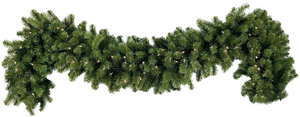 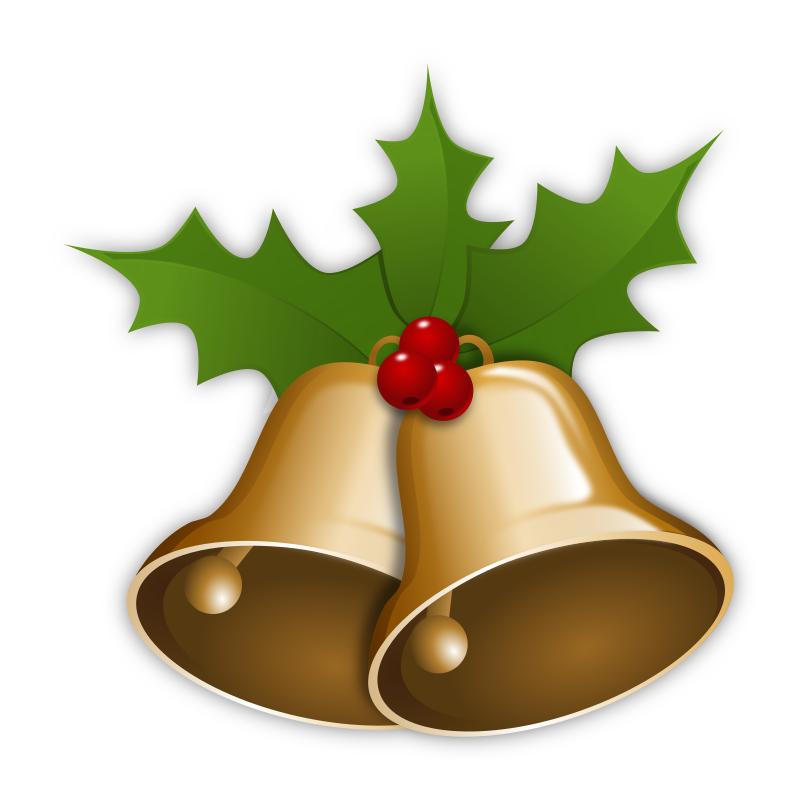 SCHOLASTIC BOOK FAIR Our annual Scholastic Book Fair will need to be taken down soon.  You may still contribute to the school by using the following link:  https://shop.scholastic.com/parent-ecommerce/parent-store-2.html?fairId=3926415 Feel free to share this link with friends and family.    If we reach $700 in sales, we receive 50% of the amount taken in in book vouchers.    .  OPEN FORUM FOR ST EDWARD SCHOOLAs the New Year rolls around, we begin looking toward the 2020-21 school year.  As part of that process, we look at new families for our entire school:   preschool, kindergarten, grades 1-8, summer program and the afterschool program.  In order for St. Edward School to grow, we need current families and supporters to spread our good news into the community.  On Sunday, Feb. 9th, at 9:30 am, we will be having an open forum discussion about school choice and how St. Edward School fits into that puzzle.   The Education Committee and I are challenging each St. Edward School family to choose another family to personally invite and bring to this event.  If you have friends and family that have children of school age (to include preschool), invite them to come.  If you need ideas, call the school office and we will help you out.May you have a Merry Christmas and a Blessed new year!Mrs. GarveyMrs. Garvey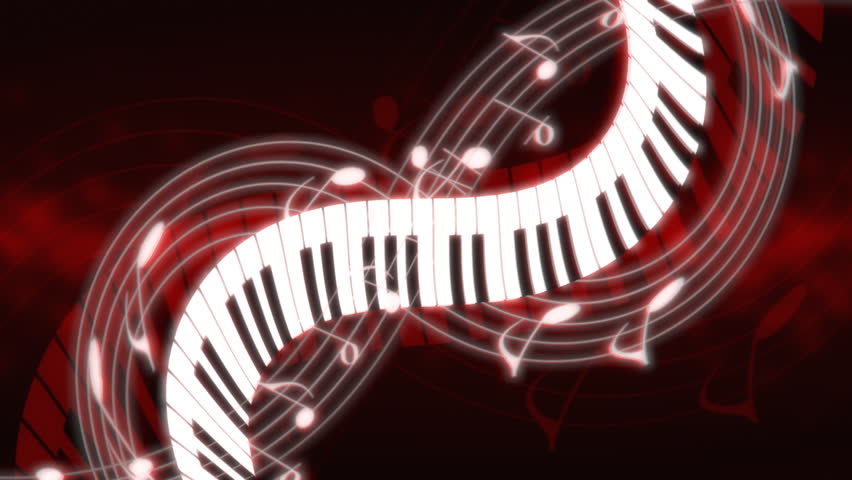 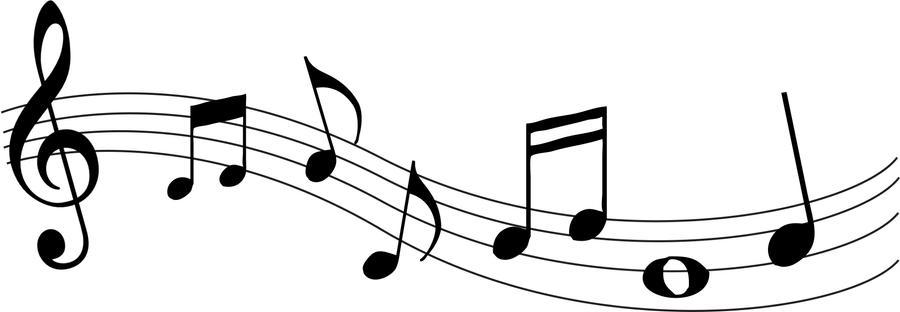 ACTUALBUDGETED DIFFERENCEAdult$1,230.00$ 2,294.90     - $1,064.90Loose  $ 39.00$ 146.15      - $107.15Christmas$14,532.60  Year to date  $44,056.49$72,467.54      - $28,411.05ACTUALBUDGETED DIFFERENCEAdult  $3,337.00$ 4,826.92      - $1,144.92Youth $3.00$5.69       -$2.69Loose  $184.00$ 153.85       $31.85On Line Giving  $345.00*Added to the Adult envelope total*Added to the Adult envelope totalChristmas$11,612.80Year to date$125,844.57$131,195.70     - $5,351.13